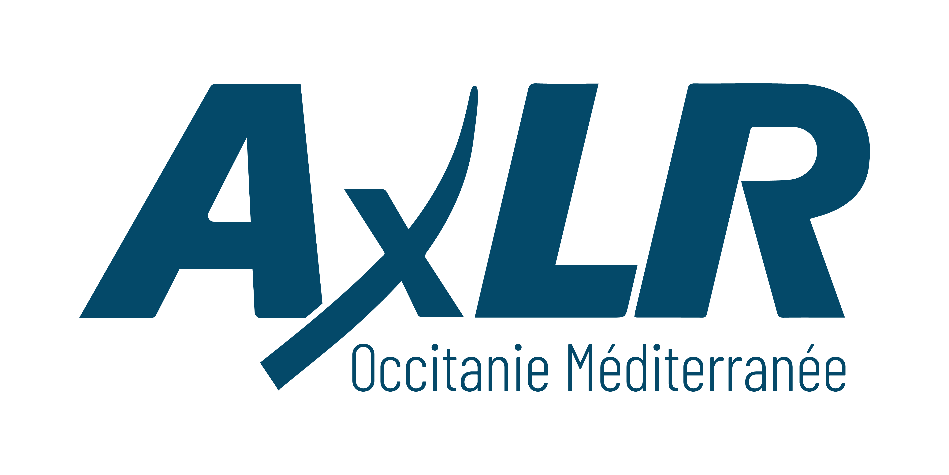 ContactCHERCHEURVeuillez transmettre votre fiche complétée à : maturation@axlr.comDès réception de votre fiche, vous serez contacté par l’un de nos chefs de projet.Pour toutes questions ou informations complémentaires, veuillez prendre contact avec la SATT AxLR :+ 33 (0)4 48 19 30 00www.axlr.comAxLR, SATT du Languedoc-Roussillon
SATT AxLR, CSU - Bâtiment 6, 950 Rue Saint Priest, 34090 MontpellierPORTEUR DU PROJETNom, Prénom :Employeur :E-mail :Fonction :Téléphone :Nom de l’équipe de recherche :Laboratoire :N° d’identification du laboratoire :Partenariat avec un industriel en cours :              OUI – Nom Partenaire : …………………………….. 		 NON          Objet de la prise de contact avec la SATT AxLR : Financement  Conseil propriété Intellectuelle Partenariat  Autres : Précisez ………………DESCRIPTION DU PROJETDESCRIPTION DU PROJET, DE LA TECHNOLOGIE, DU SAVOIR-FAIRE (1 pages max.)Présentation et applications potentiellesDonner le principe général de l’innovation, le problème qu’elle résout, les besoins auxquels elle répond, ses limites etc. Si présence de concurrents potentiels connus dans la thématique des travaux réalisés, le préciser.Si connues, citer les applications visées ou envisageables, les principaux utilisateurs potentiels de votre innovation.Voie de valorisationEn l’état actuel des connaissances et des travaux réalisés, pensez-vous qu’un transfert direct via une action commerciale pourrait se faire au près d’un industriel ou d’une start-up ? A titre personnel, souhaitez-vous créer ou prendre part d’une startup dans la thématique de l’invention ?Merci de renvoyer votre formulaire à : maturation@axlr.comNOM DU PROJETMOTS-CLES	OUINONRemarquesTransfert direct possibleVolonté de création ou implication dans une Start-UpActivités et/ou travaux à réaliser en complément